Межправительственный комитет по интеллектуальной собственности, генетическим ресурсам, традиционным знаниям и фольклоруТридцать восьмая сессияЖенева, 10–14 декабря 2018 г.Добровольный фонд для аккредитованных коренных и местных общин:  информационная записка о взносах и заявлениях об оказании финансовой поддержкиДокумент подготовлен СекретариатомВ настоящем документе содержится информация, необходимая для отчета перед Межправительственным комитетом по интеллектуальной собственности, генетическим ресурсам, традиционным знаниям и фольклору («Комитет») о деятельности Добровольного фонда для аккредитованных коренных и местных общин («Фонд»).  Правила Фонда изложены в приложении к документу WO/GA/32/6, который был одобрен Генеральной Ассамблеей ВОИС на ее тридцать второй сессии в сентябре 2005 г. и впоследствии изменен Генеральной Ассамблеей на ее тридцать девятой сессии в сентябре 2010 г.Статья 6(f) упомянутых правил гласит:«(f)	перед каждой сессией Комитета Генеральный директор ВОИС направляет участникам для сведения информационную записку с указанием:объема добровольных взносов, внесенных в Фонд по состоянию на дату составления этого документа;организаций, внесших взносы (за исключением тех организаций, которые явно выразили желание сохранить свою анонимность);суммы наличных средств с учетом произведенных расходов;списка лиц, которые получили поддержку Фонда со времени представления предыдущей информационной записки;лиц, которые были включены в число бенефициаров Фонда, но были вынуждены отозвать свое заявление;суммы, выделенной в виде поддержки каждому бенефициару;  идостаточно подробной информации о кандидатах, запросивших поддержку для обеспечения их участия в следующей сессии Комитета.Этот документ также будет поименно адресован членам Консультативного совета для рассмотрения и обсуждения».Настоящий документ является информационной запиской, которая представляется в соответствии с решением Генеральной Ассамблеи ВОИС в тридцатый раз.  Информация, которую необходимо сообщить участникам тридцать восьмой сессии Комитета, представляет собой следующее:
Объем добровольных взносов, внесенных в Фонд по состоянию на 25 октября 2018 г., и имена доноров: 86 092,60 шв. франка (эквивалент 500 000 шведских крон на указанную дату), переведенные 7 ноября 2006 г. Шведской международной программой по биоразнообразию (SwedBio/CBM);31 684 шв. франка (эквивалент 20 000 евро на указанную дату), переведенные 20 декабря 2006 г. правительством Франции;29 992,50 шв. франка (эквивалент 25 000 долл. США на указанную дату), переведенные 27 марта 2007 г. Фондом Кристенсена;150 000 шв. франков, переведенные 8 июня 2007 г. Швейцарским федеральным институтом интеллектуальной собственности, Берн, Швейцария;5 965,27 шв. франка (эквивалент 5 000 долл. США на указанную дату), переведенные 14 августа 2007 г. Министерством науки и технологии, Южная Африка;98 255,16 шв. франка (эквивалент 60 000 евро на указанную дату), переведенные 20 декабря 2007 г. правительством Норвегии;100 000 шв. франков, переведенные 7 февраля 2008 г. Швейцарским федеральным институтом интеллектуальной собственности, Берн, Швейцария;12 500 шв. франков (эквивалент 13 441 долл. США на указанную дату), переведенные 25 марта 2011 г. Министерством науки и технологии, Южная Африка;500 шв. франков (эквивалент 573 долл. США на указанную дату), переведенные 10 мая 2011 г. анонимным спонсором; 89 500 шв. франков (эквивалент 100 000 австралийских долл. на указанную дату), переведенные 20 октября 2011 г. правительством Австралии;15 000 шв. франков, переведенные 20 июня 2013 г. правительством Австралии ;4 694,40 шв. франка, переведенные 20 июня 2013 г. правительством Новой Зеландии;  и37 835 шв. франков, переведенные 28 февраля 2017 г. правительством Австралии;Общая сумма внесенных в Фонд добровольных взносов по состоянию на 25 октября 2018 г.:   
661 236,71 шв. франка. Сумма средств, имеющихся в наличии: 	сумма средств, имеющихся в наличии Фонда, по состоянию на 25 октября 2018 г., включая сборы и банковский процент:  
1746,50 шв. франка;сумма ассигнованных средств по состоянию на 25 октября 2018 г.:  
не принято никаких обязательств;сумма средств, имеющихся в наличии Фонда, за вычетом ассигнованных средств по состоянию на 25 октября 2018 г.:  
1746,50 шв. франка.Список лиц, которые получили финансовую поддержку или кандидатуры которых были рекомендованы для получения финансовой поддержки со времени представления предыдущей информационной записки : Кандидаты, которые были рекомендованы для получения финансовой поддержки для участия в тридцать седьмой сессии Комитета, при условии наличия средств, но для финансирования которых в Фонде не имелось достаточных средств (в порядке очередности)Г-жа Люсия Фернанда ИНАСИО БЕЛФОРТ САЛЕШ 
Гражданство:  Бразилия 
Почтовый адрес:  Ронда-Алта (штат Риу-Гранди-ду-Сул), БразилияНазвание аккредитованного наблюдателя, который предлагает кандидата:Институт интеллектуальной собственности коренных народов Бразилии (INBRAPI)Местонахождение аккредитованного наблюдателя:  Ронда-Алта (штат Риу-Гранди-ду-Сул), БразилияГ-н Хамади АГ МОХАМЕД АББА
Гражданство:  Мали 
Почтовый адрес:  Томбукту, Мали 
Название аккредитованного наблюдателя, который предлагает кандидата: ADJMOR
Местонахождение аккредитованного наблюдателя:  Томбукту, МалиГ-н Сиддхарта Прия АШОК 
Гражданство:  Индия 
Почтовый адрес:  Мумбаи, Индия 
Название аккредитованного наблюдателя, который предлагает кандидата:Национальный фонд в поддержку образования, социальной интеграции и традиционных знаний (NEST)Местонахождение аккредитованного наблюдателя:  Сивасагар (Ассам), ИндияКандидаты, которые были рекомендованы для получения финансовой поддержки для участия в тридцать восьмой сессии Комитета, при условии наличия средств, но для финансирования которых в Фонде не имелось достаточных средств по состоянию на 25 октября 2018 г. (в порядке очередности):Г-жа Люсия Фернанда ИНАСИО БЕЛФОРТ САЛЕШ 
Гражданство:  Бразилия 
Почтовый адрес:  Ронда-Алта (штат Риу-Гранди-ду-Сул), БразилияНазвание аккредитованного наблюдателя, который предлагает кандидата:Институт интеллектуальной собственности коренных народов Бразилии (INBRAPI)Местонахождение аккредитованного наблюдателя:  Ронда-Алта (штат Риу-Гранди-ду-Сул), БразилияГ-жа Дженнифер ТАУЛИ КОРПУС 
Гражданство:  Филиппины 
Почтовый адрес:  Кесон-Сити, Филиппины Название аккредитованного наблюдателя, который предлагает кандидата:  
Фонд «Tebtebba» – Международный центр стратегических исследований и просвещения коренных народовМестонахождение аккредитованного наблюдателя:  Багио, ФилиппиныГ-н Джон Колол ОЛЕ ТИНГОИ 
Гражданство:  Кения 
Почтовый адрес:  Наньюки, Кения 
Название аккредитованного наблюдателя, который предлагает кандидата:
Фонд культурного наследия масаи
Местонахождение аккредитованного наблюдателя:  Наньюки, КенияГ-жа Джун ЛОРЕНСО 
Гражданство:  Соединенные Штаты Америки 
Почтовый адрес:  Пуэбло-оф-Лагуна (штат Нью-Мексико), Соединенные Штаты АмерикиНазвание аккредитованного наблюдателя, который предлагает кандидата:  Всемирная ассоциация коренного населенияМестонахождение аккредитованного наблюдателя:  Кахнаваге (провинция Квебек), КанадаПокрыты расходы на участие в тридцать седьмой сессии Комитета:Расходы не покрыты.Зарезервированы средства на участие в тридцать восьмой сессии Комитета:Средства не зарезервированы. Список кандидатов, запросивших поддержку для участия в следующей сессии Комитета (в порядке, соответствующем английскому алфавиту):Г-н Бадагана АБУБАКАР 
Гражданство:  Нигерия 
Почтовый адрес:  Майдугури (Борно), Нигерия 
Название аккредитованного наблюдателя, который предлагает кандидата:  Ассоциация развития народа канури Местонахождение аккредитованного наблюдателя:  Майдугури (Борно), НигерияГ-н Хамади АГ МОХАМЕД АББА
Гражданство:  Мали 
Почтовый адрес:  Томбукту, Мали 
Название аккредитованного наблюдателя, который предлагает кандидата: ADJMOR
Местонахождение аккредитованного наблюдателя:  Томбукту, МалиГ-н Агуссу Марселлин АИГБЕ 
Гражданство:  Бенин 
Почтовый адрес:  Котону, Бенин 
Название аккредитованного наблюдателя, который предлагает кандидата: 
Молодежь Бенина без границ
Местонахождение аккредитованного наблюдателя:  Котону, БенинГ-н Капай КОНДЕ ЧОКЕ 
Гражданство: Боливия 
Почтовый адрес: Ла-Пас, Боливия 
Название аккредитованного наблюдателя, который предлагает кандидата:Центр междисциплинарных исследований народа аймара (CEM-Aymara) 
Местонахождение аккредитованного наблюдателя: Ла-Пас, БоливияГ-жа Эдна Мария ДА КОШТА Э СИЛВА 
Гражданство:  Бразилия 
Почтовый адрес:  Белен, Бразилия 
Название аккредитованного наблюдателя, который предлагает кандидата:Экологический кооператив женщин-собирательниц острова Маражо (CEMEM)Местонахождение аккредитованного наблюдателя:  Маражо, БразилияГ-н Родриго ДЕ ЛА КРУС ИНЛАГО 
Гражданство:  Эквадор 
Почтовый адрес:  Кито, Эквадор 
Название аккредитованного наблюдателя, который предлагает кандидата:«Зов Земли»Местонахождение аккредитованного наблюдателя:  Куско, ПеруГ-н Нельсон ДЕ ЛЕОН КАНТУЛЕ 
Гражданство:  Панама 
Почтовый адрес:  Панама, Панама 
Название аккредитованного наблюдателя, который предлагает кандидата:Ассоциация «Объединенные куны за мать-Землю» (КУНА) Местонахождение аккредитованного наблюдателя:  Виста-Алегре, Аррайхан, ПанамаГ-н Одон НСУМБУ КАБУ 
Гражданство:  Демократическая Республика Конго 
Почтовый адрес:  Мбужи-Майи, Демократическая Республика Конго 
Название аккредитованного наблюдателя, который предлагает кандидата:Центр исследований и укрепления норм праваМестонахождение аккредитованного наблюдателя:  Мбужи-Майи, Демократическая Республика КонгоГ-н Ндиага САЛЛ 
Гражданство:  Сенегал 
Почтовый адрес:  Дакар, Сенегал 
Название аккредитованного наблюдателя, который предлагает кандидата:
Ассоциация «Enda Santé»
Местонахождение аккредитованного наблюдателя:  Дакар, СенегалКомитету предлагается принять к сведению содержание настоящего документа.[Конец документа]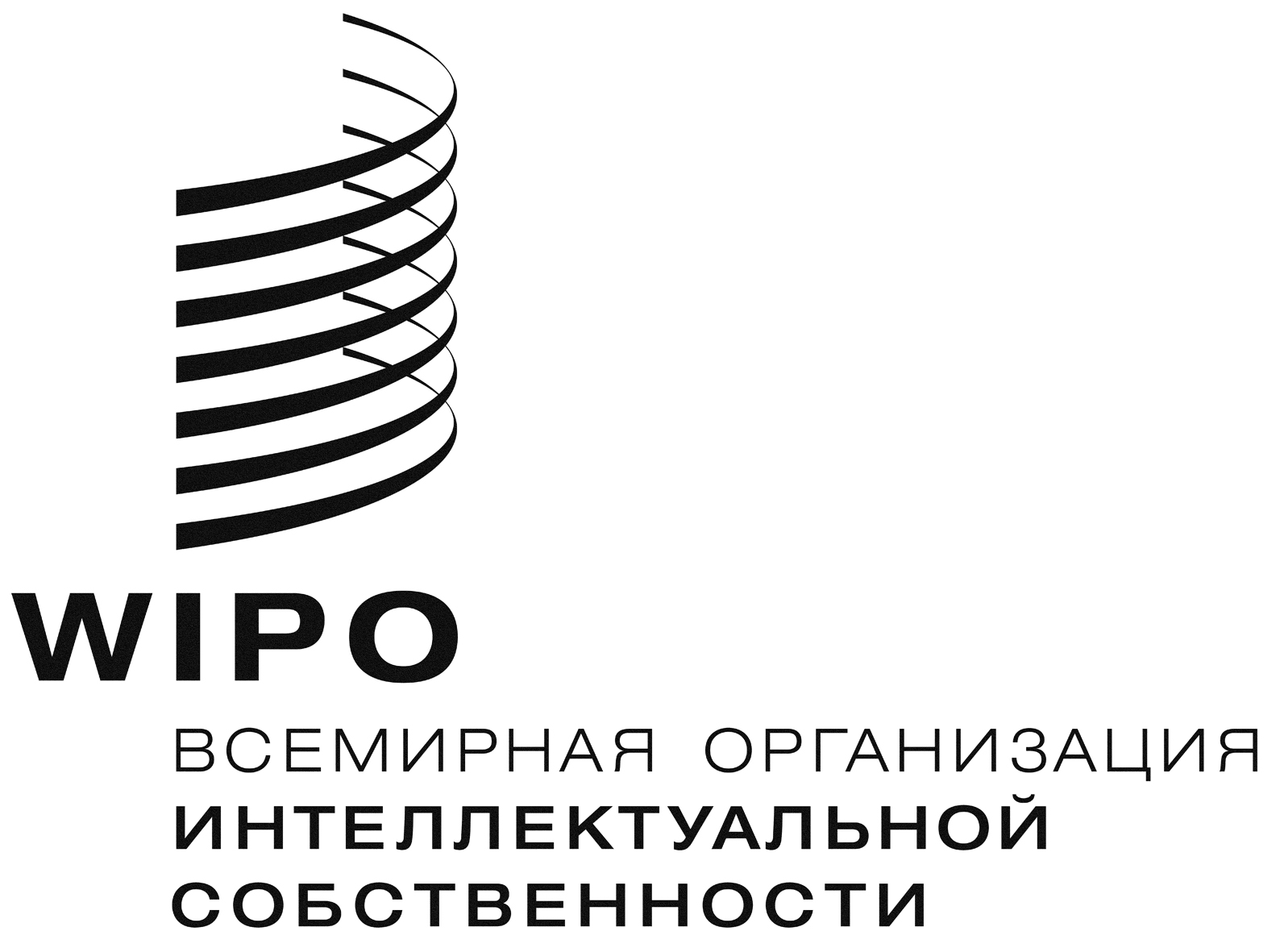 RWIPO/GRTKF/IC/38/INF/4  WIPO/GRTKF/IC/38/INF/4  WIPO/GRTKF/IC/38/INF/4  оригинал:  английский оригинал:  английский оригинал:  английский дата:  26 октября 2018 г. дата:  26 октября 2018 г. дата:  26 октября 2018 г. 